МУНИЦИПАЛЬНОЕ АВТОНОМНОЕ ДОШКОЛЬНОЕ ОБРАЗОВАТЕЛЬНОЕ УЧРЕЖДЕНИЕ 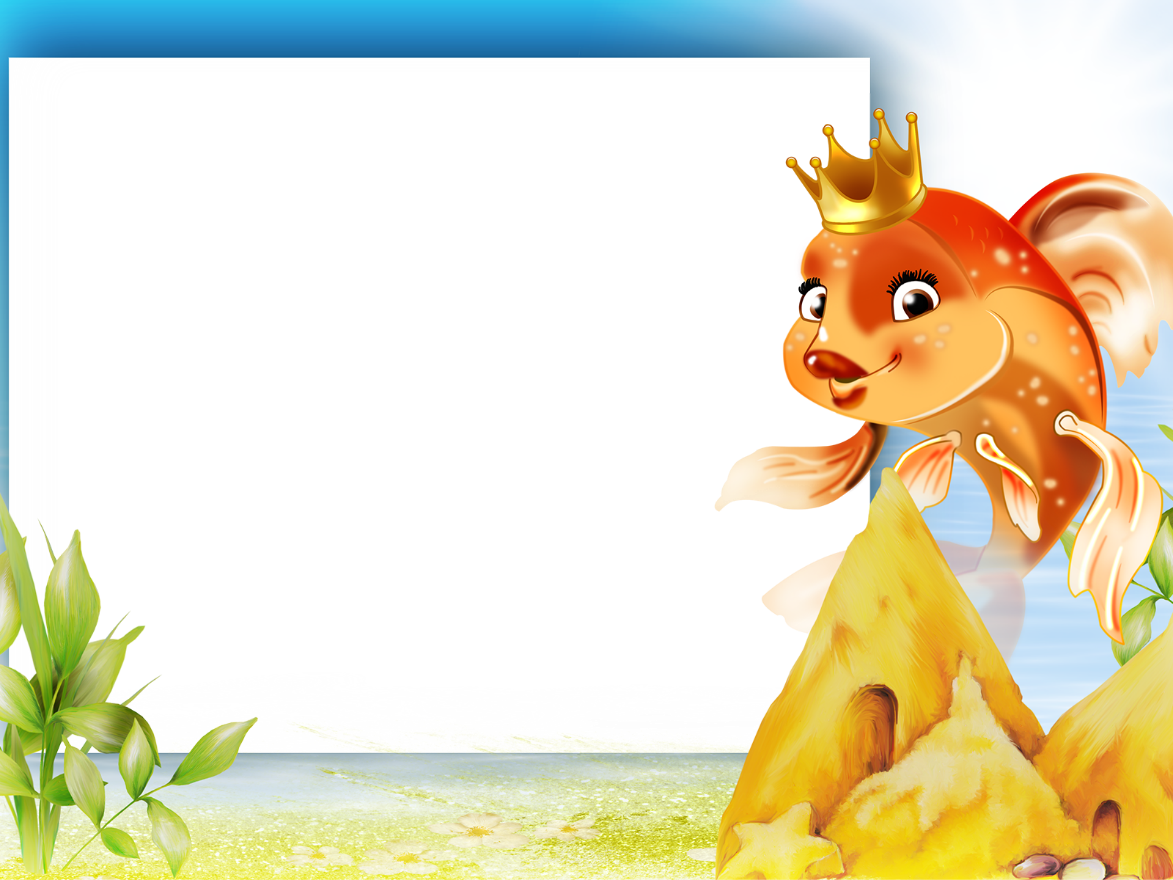 ДЕТСКИЙ САД №134 ГОРОДА ТЮМЕНИ          Конспект НОД                                                                    «Как живется тебе, рыбка?»Выполнила:педагог первойквалификационнойкатегорииОгнёва ТатьянаАнатольевна «Как живется тебе, рыбка?»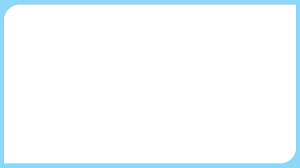 Задачи:Расширять представления детей об особенностях жизнедеятельности обитателей водоема в зимний период.Инициировать самостоятельный выбор детьми художественных образов, сюжетов композиций, а также материалов, инструментов, способов и приемов реализации замысла.Ход: Просмотр отрывка мультфильма «Лунтик. Прорубь»Обсуждение сюжета мультфильмаВопросы для обсуждения:Как вы думаете, что произошло с рыбками в пруду?Почему вы так решили?А могли бы рыбки выжить в холодное время года?Если да, то как они живут, ведь пруд замерз? Что их спасает?  Как и чем они питаются?Как узнать об условиях жизни обитателей пруда? Воспитатель: Я предлагаю вам узнать о том, как обитатели пруда зимуют. И что помогаем им пережить сильные морозы и холода. Для этого мы отправимся на зимнюю рыбалку. Что нам для этого нужно взять с собой. (Дети предлагают: удочку, сачок и др.)Дети вместе с воспитателем проходят в спальню, где находится имитация замороженного пруда. Рассматривают его, делают вывод о том, что вода в нем замерзла только на поверхности.Воспитатель подводит детей к тому, что, не смотря на кажущееся спокойствие жизнедеятельности пруда, его жители находятся в опасности. При помощи наводящих вопросов, педагог предлагает детям сделать вывод о том, что всем живым организмам нужен воздух, и для тех которые находятся в воде. И для этого опытные рыбаки в прудах, озерах и других водоемах  делают специальные отверстия (проруби), чтобы кислород проникал в водоем и рыбы и другие обитатели не погибли от отсутствия кислорода.Эксперимент «Как сделать прорубь для рыб?» Воспитатель: Ребята, как нам помочь рыбкам не задохнуться без воздуха?  Ответы детей.Выслушав предложения детей по спасению обитателей пруда, (если дети не предложили вариант сделать отверстие в пруду или прорубь), педагог при помощи наводящих вопросов подводит детей к этому.После чего дети предлагают варианты, при помощи которых можно сделать отверстие (проковырять удочкой или палкой и т.п, пробурить специальным инструментом, пролить теплой водой и другие). Воспитатель вместе с детьми пробуют экспериментальным способом проверить предложенные варианты. После чего делают вывод, какой из способов оказался более эффективным.Игра «Кто в пруду живет»После проведения эксперимента проводится игра «Кто в пруду живет». Дети при помощи удочек, вылавливают обитателей пруда, называют их. (Игра может проводиться в разных вариациях: индивидуально, в парах, в микрогруппах, подгруппами детей, после чего можно сравнить количество выловленных предметов).Логопедическая игра-сказка с элементами биоэнергопластики «Рыбка»В группу приходит логопед и предлагает  детям поиграть в игру-сказку «Рыбка». Для проведения этой игры, логопед демонстрирует детям необычные варежки в виде рыбок. После чего рассказывает сказку, а воспитатель вместе с детьми выполняют артикуляционные упражнения по ходу сюжета (переход детей в группу).Продуктивно-игровая деятельность «Обитатели пруда»Педагог обращает внимание детей на схемы поэтапной деятельности в уголках изодеятельности. А также на дидактические и настольные игры. Дети делают самостоятельный выбор дальнейшей деятельности.РефлексияПосле чего проводится общий сбор, где дети делятся своими впечатлениями, полученными знаниями, а также демонстрируют продукты самостоятельной творческой деятельности, объясняя свой выбор и способ реализации замысла. 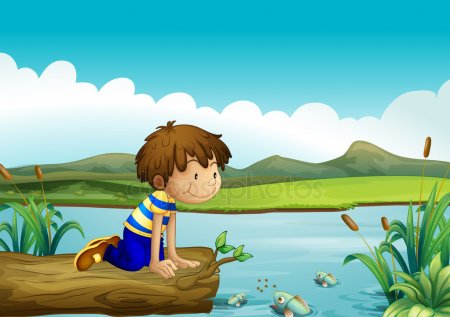 